Pembimbing.....................................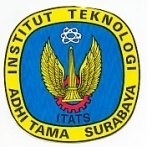 JURUSAN TEKNIK LINGKUNGAN
Fakultas Teknik Sipil dan PerencanaanInstitut Teknologi Adhi Tama SurabayaNama / N P M:…………………………………………………………………………Perancangan/ KP / Skripsi:…………………………………………………………………………Pembimbing:…………………………………………………………………………NOTANGGALURAIAN / REVISITANDA TANGAN